你了解穆罕默德吗هل تعرف محمد<اللغة الصينية >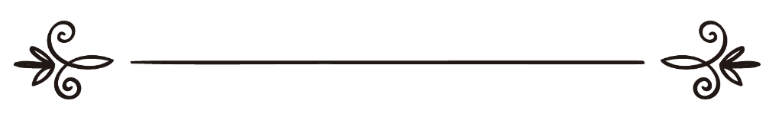 编审：伊斯兰之家中文小组مراجعة: فريق اللغة الصينية بموقع دار الإسلام你了解穆罕默德吗每个年代，各个民族的人们崇拜这些人物，渴望找寻到超越有限存在、比自己伟大的人。我们可以从神话传说、英雄故事中找到这类证据，有些理想化的人物甚至被追随者当神崇拜。        当代大多数受过教育的人对此表示怀疑，认为这些故事是石器时代的残余。全球化中，人们见识了更多新宗教、新意识形态，似乎更无所适从。一些人发现，抛弃精神追求，只在意各种人际关系、事业、进步会更轻松些。但大家知道，过度的物质主义会扼杀人的思想和精神；科技不断进步，而人们更加渴望一种超力量的引导——生命是有终极目的的。这个时代，谁才是精神和物质生活的可靠向导呢？有这么一位向导，他是所有人的极好榜样，但仍有很多人不太了解他，他就是穆罕默德（SAWS）。穆罕默德（SAWS）的生活被精心保存下来，受到东西方历史学家的关注。有人在某个或某些领域取得骄人成就，而穆罕默德（SAWS）的成就几乎涉及人生所有重要方面。历史学家Michael H. Hart写道：“我选择穆罕默德（SAWS）作为世界最有影响人物的领衔者，可能会让有些读者吃惊，可能遭到一些人质疑，但他是历史上在世俗和宗教领域取得无与伦比成就的唯一一人。”（《历史上最有影响的100人》）为什么人们对这么一位杰出人物却知之甚少呢？在十字军东征的年代，由于无端恐惧和负面宣传，在人们心中立起高高屏障，致使他们无法了解真实的阿拉伯、伊斯兰，却形成错误、含混的印象。进入地球村时代的今天，不正是自诩不带偏见、独立思考的思想家们抛弃远古时代陈旧印象的时候吗？我们邀请您花几分钟时间重新了解这位宗教领袖——他受到地球上五分之一人们的热爱。伊斯兰的先知对穆斯林来说，先知不只是个可以预见未来的人——尽管穆罕默德（SAWS）的大多数预言已经化为现实，更是一位真主派遣的使者，他号召人们忏悔、回归信仰、行善抑恶，帮助人们找到人生真谛。先知不是神，不受崇拜，但他们具有杰出的品质和精神境界，不行罪恶，从真主那里带来奇迹、天启。伊斯兰认为，万物非主，唯有真主；真主是偌大宇宙的创造者和维护者，人类则无法无力。穆罕默德（SAWS）只是真主的仆人和使者，他具有人类最优秀的潜质，直到今天，仍具魅力。在努哈、易卜拉欣、穆萨、尔撒（AS）之后，真主派遣穆罕默德（SAWS）为先知，作为一位无与伦比的老师和向导，他给个人、社会带来巨变。谈到自己和其他先知时，他说：“我和之前的先知们就如同一个人建了一所漂亮房子，房子的一角还缺一块砖头。人们绕着房子感叹它的美好，说：‘要是不缺这块砖头就好了！’我就是那块砖头，我是最后一位先知。” 穆罕默德（SAWS）的个人生活穆罕默德（SAWS）570年出生于麦加一个望族，是先知易卜拉欣的后代。6岁成孤儿。穆罕默德（SAWS）是个有思想的年轻人，以牧羊为生，也帮叔父打理商队。少年时代，面对陷入盲目崇拜的民众，他坚决抵制不道德习俗，侠肝义胆，被人称为“值得信赖的人”。25岁时，一位叫赫迪彻的富有孀妇雇佣他打理自己的生意。赫迪彻被他的诚实人品打动，向他求婚，他接受了。两个人幸福生活了25年，育有6个孩子。赫迪彻去世后，因为政治、人道方面的考量，穆罕默德（SAWS）又娶了几名女子；这些女子除一人外都是寡妇、离婚妇女。他是个忠实体贴的丈夫，尽管生活贫穷，家人都忠诚于他。“你们中最优秀的人是最善待家人的人。”他是这样说的，也是这样做的。先知穆罕默德（SAWS） 40岁时，穆罕默德（SAWS）通过吉卜力里得到第一条启示。接下来的23年里，他陆续接到启示，内容从认主独一、造物精妙到以前先知的故事，从伦理道德到后世生活。这些启示汇集到一起被称为古兰经，穆斯林称之为真主的真实言语；而先知的言语则另外收集成册。面对麦加精英集团的残酷压迫，穆罕默德（SAWS）号召大家信仰独一的真主，进行社会改革；经历十三年残酷迫害后，他和追随者受邀来到麦地那，这是一座北部城市，数代的部落战争使它分崩离析。穆罕默德（SAWS）成功处理了部落矛盾，使交战双方成为兄弟，并使辅士、迁士和睦相处。对于阿拉伯部落社会来说，这种成就令人称奇。早期穆斯林在先知的教导下，学习并实践这样一条准则：“没有真正的信士，除非他做到己所欲，施于人。”穆罕默德（SAWS）的遗产对穆罕默德（SAWS）先知来说，宗教并不只是嘴上的清真言，更是一种生活中的切实实践。阿拉伯在他的领导下绽放。麦地那的政府模式，构建在公义之上，尊重人权、信仰，一直是后来穆斯林的理想。先知起草了世界上第一部宪法，保护少数宗教的权益，并写进与邻近部落的盟约中。他给波斯、埃及、阿比西尼亚、拜占庭写信，讲明纯正一的神信仰，邀请他们加入伊斯兰。历史第一次赋予妇女、儿童、孤儿、旅人、奴隶权利，并保护他们。先知的许多举措非常“现代”：他谴责种族主义、民族主义，说“阿拉伯人不比非阿拉伯人优越，白人不比黑人优越，优越者是更正直的人。”他订立法律，保护动物、植物和环境。他鼓励自由贸易和道德投资，保护工人权益，禁止利息。他为和平努力，也设定了使用武力的审慎条件。他说服人们远离酒精、毒品、卖淫、犯罪，提倡健康生活。他谴责家庭暴力，鼓励太太们说出自己的想法，赋予妇女权益——欧洲几百年后才实现这些，包括财产权、拒绝包办婚姻权、离婚权。先知鼓励追随者一旦发现有益知识就要学习，所以，穆斯林从未有过科学和宗教之争，几百年里都是世界许多领域的领跑者。穆罕默德（SAWS）的遗产从艺术领域到政治领域，但最重要的是重建纯正一神信仰。正如原子核在原子的中央，认主独一也是伊斯兰文化的核心。穆斯林直接向造物主寻求指引，而无需任何中介（丧失尊严的盲目崇拜、迷信）。只用了一代人的时间，穆罕默德（SAWS）就成功改造了阿拉伯人的信仰、思想和文化；100年后，他的讯息打动了亚非欧各地无数人的心灵。先知预言，每一代将不如前面一代。正如他的预言，穆斯林并不都理解他，真正以他为榜样。但穆罕默德（SAWS）的追随者认真记录了他的言行，并编辑成册。古兰经和圣训构成了穆斯林生活的基础，也让他人有机会管中窥豹——一见这位杰出的榜样。伟人们常在取得绝对权力后腐化堕落，穆罕默德（SAWS）则一如既往的朴素。他十分清楚这一切的来源：“我只是真主的仆人，他派遣我为人师。”他白天为大家服务，晚上沉浸在礼拜之中，但号召大家在宗教上要适度、保持平衡的生活；他禁止追随者过禁欲生活，而鼓励他们建立稳固的家庭，改善周围人们的生活，但要深深知感主。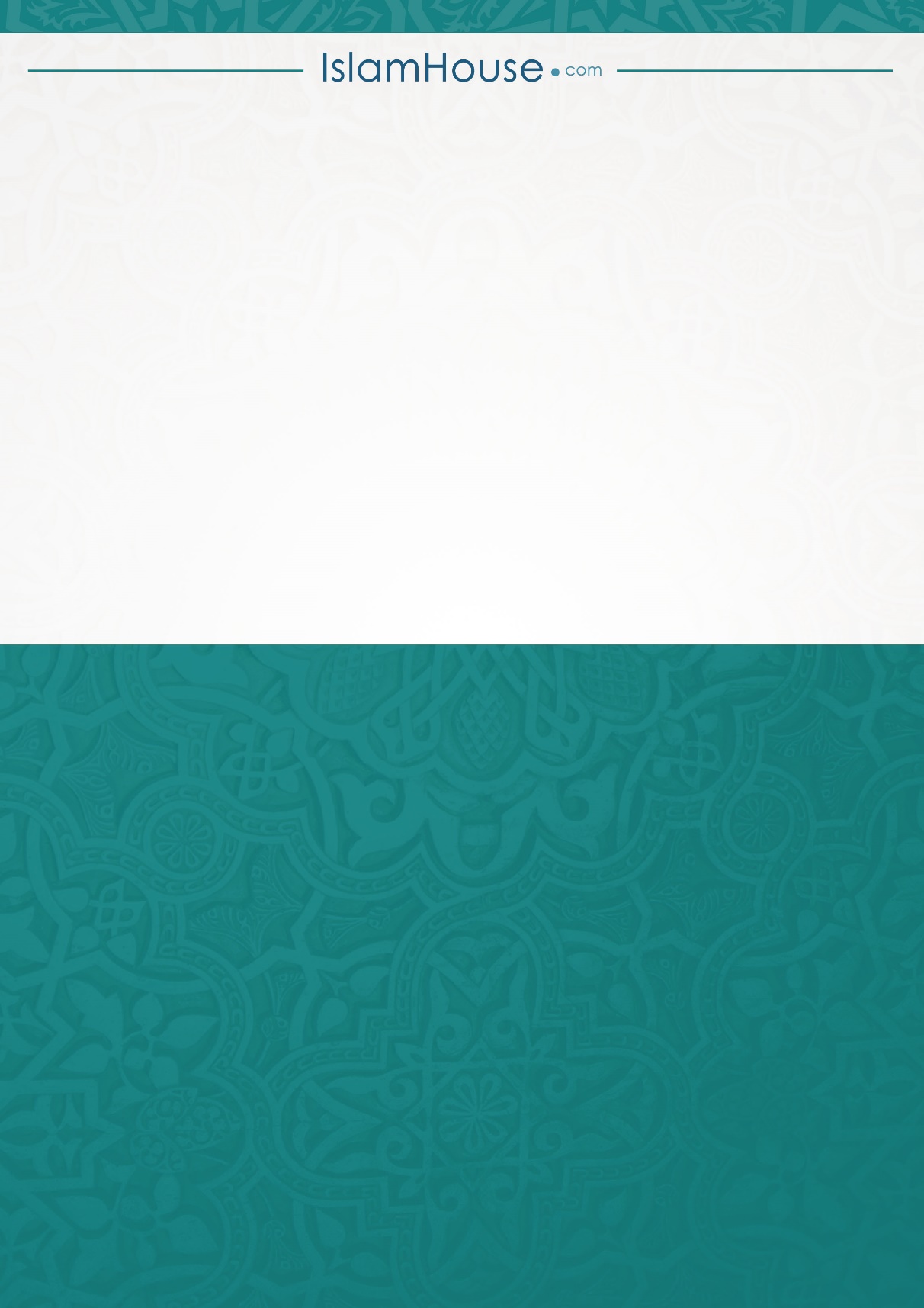 